まってました！インスパ忘年会のお知らせ日時：12月03日（土曜日）時間：19時45分〜22時まで場所：日本海庄や溝ノ口店会費：4000円どしどしご参加下さい！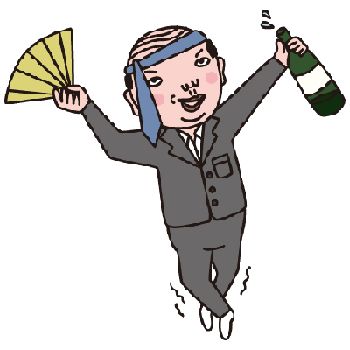 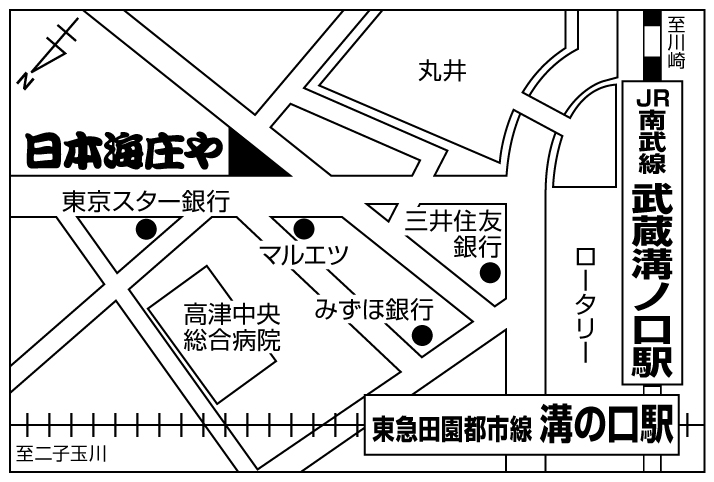 会費は前持って受付まで